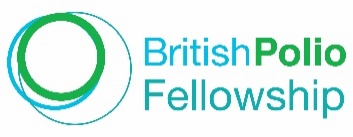 Webcam GrantKeeping in touchWe would love to keep you posted with our news, events, activities and appeals. Your details will only be used by The British Polio Fellowship – we will never give your information to other organisations to use for their own purposes. You are free to change your mind at any time. Please indicate if you would be happy for us to contact you by:Email   Phone   Text     Your PrivacyWe will always store your personal details securely. We’ll use them to provide the service that you have requested, and communicate with you in the way(s) that you have agreed to. Your data may also be used for analysis purposes, to help us provide the best service possible. We will only allow your information to be used by suppliers working on our behalf and we’ll only share it if required to do so by law. For full details see our Privacy Policy at www.britishpolio.org.uk/privacypolicyPlease note this is a limited fund and application does not guarantee you will be selected.Return your completed application form by email to: matthew@britishpolio.org.ukOr by post to:The British Polio Fellowship, CP House, Otterspool Way, Watford WD25 8HRApplicant nameTelephone numberEmail addressDate of birthAddressAddressPostcodeDelivery address:(if different to above)Member of The British Polio Fellowship  Membership Number (If Known) Membership Number (If Known)